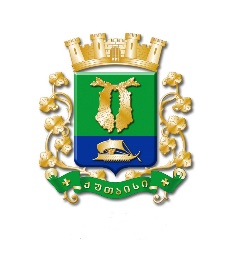 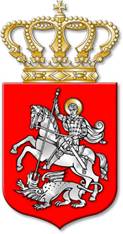 ს  ა  ქ  ა  რ  თ  ვ  ე  ლ  ოქალაქ  ქუთაისის  მუნიციპალიტეტის  საკრებულოდ  ა  დ  გ  ე  ნ  ი  ლ  ე  ბ  ა№     16ქალაქი  ქუთაისი		30 		მარტი			2022  წელი„ქალაქ ქუთაისის მუნიციპალიტეტის ტერიტორიაზე ვიდეოფირზე ან/და ფოტოფირზედაფიქსირებულ ადმინისტრაციული სამართალდარღვევის ფაქტზე გამოწერილი საჯარიმო ქვითრის საჯაროდ გამოქვეყნების წესის დამტკიცების შესახებ“ ქალაქ ქუთაისის მუნიციპალიტეტის საკრებულოს 2020 წლის 30 სექტემბრის№162 დადგენილებაში ცვლილების შეტანის თაობაზე „ნორმატიული აქტების შესახებ“ საქართველოს ორგანული კანონის მე-20 მუხლის მე-4 პუნქტისა და საქართველოს კანონის „საქართველოს ზოგადი ადმინისტრაციული კოდექსი“ 63-ე მუხლის საფუძველზე, ქალაქ ქუთაისის მუნიციპალიტეტის საკრებულო  ა დ გ ე ნ ს :მუხლი 1. შეტანილ იქნეს ცვლილება „ქალაქ ქუთაისის მუნიციპალიტეტის ტერიტორიაზე ვიდეოფირზე ან/და ფოტოფირზე დაფიქსირებულ ადმინისტრაციული სამართალდარღვევის ფაქტზე გამოწერილი საჯარიმო ქვითრის საჯაროდ გამოქვეყნების წესის დამტკიცების შესახებ“ ქალაქ ქუთაისის მუნიციპალიტეტის საკრებულოს 2020 წლის 30 სექტემბრის №162 დადგენილებაში (www.matsne.gov.ge, 06.10.2020, №010250050.35.123.016566), კერძოდ, შეიცვალოს დადგენილების დანართის მე-3 მუხლის 1-ლი პუნქტი და ჩამოყალიბდეს შემდეგი რედაქციით:„1. პირისათვის საჯარიმო ქვითრის განმეორებით ჩაუბარებლობის შემთხვევაში, ქალაქ ქუთაისის მუნიციპალიტეტის მერიის შესაბამისი სტრუქტურული ერთეული, ან პარკირების ორგანიზების უფლების მქონე პირი ფოსტის მიერ მისთვის დაბრუნებულ საჯარიმო ქვითარს დაუყოვნებლივ აქვეყნებს საჯაროდ, ოფიციალურ ვებ.გვერდებზე: „www.kutaisi.zs.gov.ge“, „www.parkingservice.ge“ (შემდგომ, ვებ.გვერდებზე) შესაბამის ველში.“.მუხლი 2. დადგენილება ამოქმედდეს გამოქვეყნებისთანავე.საკრებულოს  თავმჯდომარე			ირაკლი  შენგელია